   Как приучить ребёнка трудиться?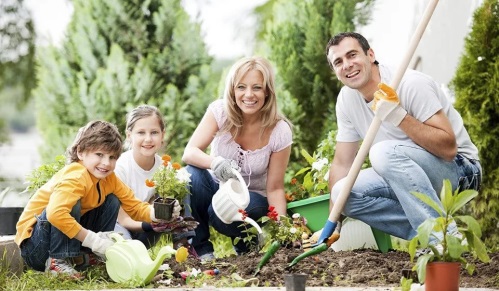 В семье имеются благоприятные условия для формирования у детей трудолюбия. Труд вместе с родителями доставляет ребенку радость. Участие в хозяйственно-бытовом труде позволяет ребенку реально ощутить свою причастность к заботам семьи, почувствовать себя членом семейного коллектива. Важно организовать труд детей родителями таким образом, чтобы дети могли не только наблюдать его, но и участвовать в нем. Для успешного осуществления трудового воспитания в семье родители могут руководствоваться следующими рекомендациями.Познакомьте ребенка с правилами:- всё, что можешь, делай сам;- не забывай убирать за собой (игрушки, посуду);- уважай труд других людей;- прежде чем начать трудиться приготовь всё необходимое;- делай все аккуратно, не торопясь;- правильно пользуйся орудиями труда;- не оставляй работу незаконченной;- если трудишься не один, работай дружно;- если закончил дело раньше, помоги другим.Ребенок полюбит труд, если:- приобщать его к труду как можно раньше;- трудиться вместе с ним;- дать ему постоянное поручение;- поручать работу с достаточной нагрузкой;- показывать общественную значимость труда, его важность и необходимость для других.Нельзя:- наказывать трудом;- торопить ребенка в ходе трудовой деятельности;- давать непосильные поручения;- забывать благодарить за помощь;- допускать отступления от принятых требований.Прежде чем ребенок начнёт трудиться, расскажите ему о цели поручения, необходимости выполнения, помогите подготовить орудия труда, если необходимо, то покажите трудовые действия.В процессе работы, если необходимо, помогите ребенку.После выполнения работы поблагодарите ребенка, оцените его труд.